      	                 End-of-Semester Calendar: Spring 2023                                                           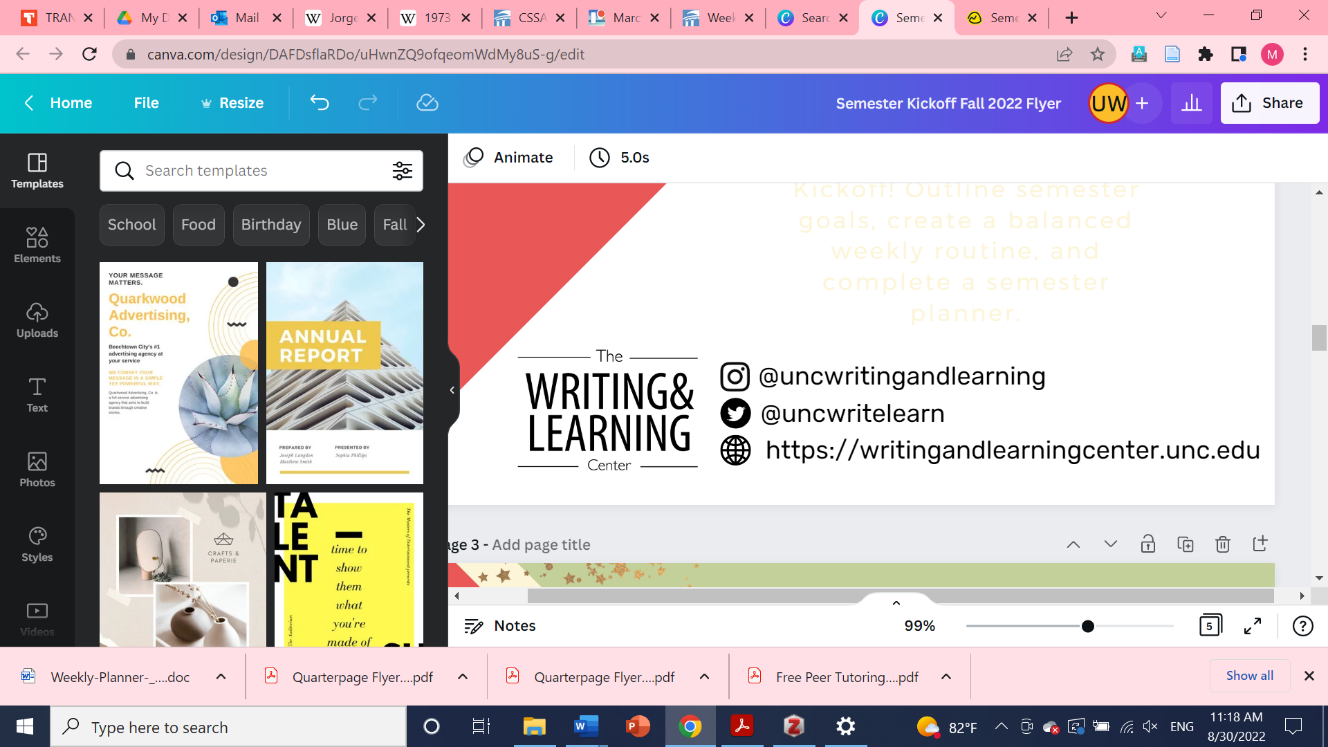 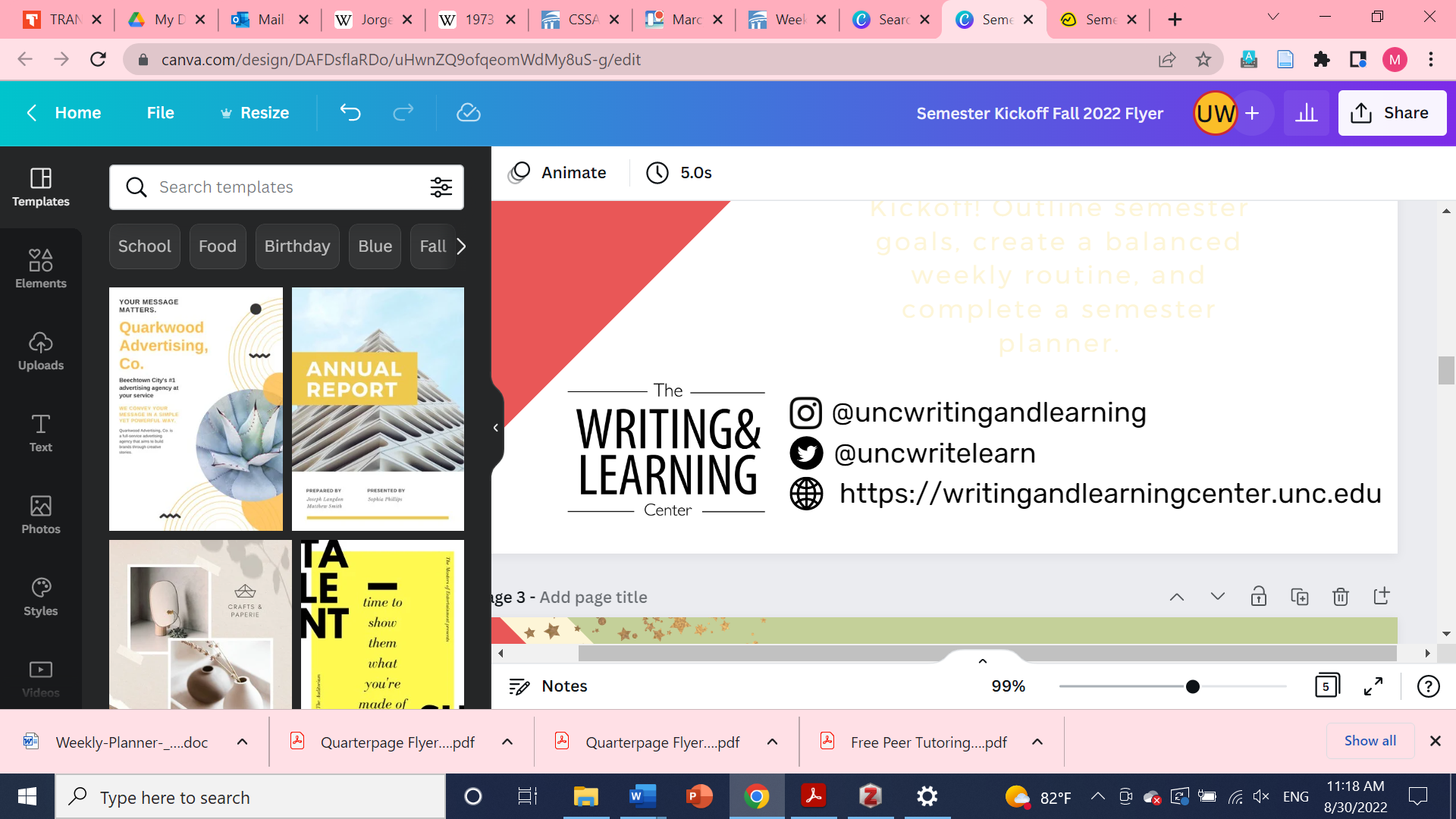 MondayTuesdayWednesdayThursdayFridaySat/SunApril 171819202122/232425262728Last Day of Classes29/3029-Reading DayMay 1Final Exams2Final Exams3Reading Day4Final Exams5Final Exams6/76-Reading Day8Final Exams9Final Exams10111213/1414-Commencement